MG VOLUNTEER AND CONTINUING EDUCATION HOURS FOR THE YEAR 2016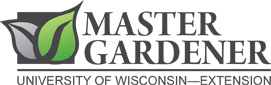 MGV-in-Training must turn in required volunteer hours within one year of completing training.Recertifying MGVs must turn in volunteer an C.E. hours by October 1, 2016 to their local county recorkeeper. Do NOT send this form to the Master Gardener Program Office in Madison. Send your timesheets to:MGV Name:	_______________________________________________________  Phone (___)_________Address:	_______________________________________________________  email: ____________________________City, State, ZIP:	_______________________________________________________PLEASE CHOOSE ONE:□ I intend to participate in the MG Program next year.□ I am moving on to other things.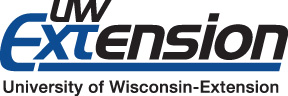 Voluntary Demographic DataAs an EEO/AA employer, UW-Extension strives to provide programs and employment opportunities without discrimination. To help us improve our civil rights efforts, please complete the following. This information will only be used by UW-Extension for the express purpose of civil rights compliance and is NOT kept in the MG Program database and is NOT connected with an individual’s personal information other than county. Race (check one): 		□ White 	□ African American 	□ American Indian/Alaska Native 	□ Asian	□ Hawaiian/Pacific Islander 	□ Some other race 	□ Two or more races Ethnicity (check one): 	□ Hispanic or Latino	□ Not Hispanic or Latino Gender (check one): 	□ Male 	□ Female			Year of Birth ____________INDIVIDUAL WI MASTER GARDENER VOLUNTEER SERVICE HOURS & CONTINUING EDUCATIONYEARLY RECORD SHEETUse the first page of this form to record your Master Gardener volunteer activities and C.E. hours.  Keep a copy for your files, then turn in hours to the recordkeeper listed by the deadline, unless an earlier date is specified by your training facilitator.Intern MGVs – recor volunteer hours for initial certification. Aitional Continuing Eucation hours are NOT require the first year (but you can recor them anyway). A minimum of 24 hours of volunteer service are require.MGVs recertifying – record both volunteer and continuing education hours. A minimum of 24 hours of volunteer service and 10 hours of continuing education are required annually.MGVs inactive for 5 or more years – record volunteer and continuing education hours. A minimum of 24 hours of volunteer service and 20 hours CE are required. Recertification for the next year returns to 10 hours CE.Out-of-State MG seeking WI certification – contact your local Extension agent or the MG Program Office for guidelines.All volunteer projects and C.E. should be for UW-Extension sponsored programs or projects or community or civic group projects or programs, and should be approved by the local sponsoring UW-Extension Agent. Travel time based on the time a MGV leaves home until returning home, minus personal errands, and preparation and research time on projects or programs can be included in volunteer service hours. (Travel time to CE programs cannot be counted.)Local Recordkeeper: diana.alfuth@ces.uwex.eduDiana Alfuth, UW-Extension Horticulture EducatorPierce County Courthouse412 W. Kinni St.Ellsworth, WI 54011Volunteer HoursVolunteer HoursVolunteer HoursContinuing Education Hours(I learned something)DateProject Name, Work Accomplished or Continuing Education TopicYouth Ed(I worked with kids)Comm. Ed(I taught something)Support Services(I helped with…)Continuing Education Hours(I learned something)TOTAL HOURS             □ confidentiality requested (see reverse)Under the Wisconsin Public Records Law, UW-Extension ordinarily must release lists in its custody to the public upon request. Your name, address, telephone number or email address may be included on such a list unless you request confidentiality in writing. The UW-Extension will, to the extent possible under the Wisconsin Public Records Law, withhold client names from lists when requested.  If you want your name, aress, phone an email withhel from lists that are release upon request, please sign an ate the following statement (this must be submitte annually):I do not want the University of Wisconsin-Extension to reveal my name, address, or telephone number to the public as part of a record or list.Signed ___________________________________________   Date ___________________Record volunteer hours by the following categories:Youth Education (Youth Ed) – volunteer hours dedicated to youth educatione.g. 4-H projects & activities, county fair, youth clubs & organizations, school classroom presentations, Community Education (Comm. Ed) – volunteer hours dedicated to adult/community educatione.g. recycling, water quality & environmental displays & presentations, Farmer’s Market, Gardenline, trips or tours for the public, group presentations, writing articles for newspapers, newsletters or websites, etc. This includes researching and preparing for presentations.Support Services – volunteer hours dedicated to service projectse.g. community beautification, water quality and environmental projects, community committees, and research projects. Also coordinating MG activities, newsletters, or UW-Ext. office projects, meetings by officers, committees and board members of local MG associations and the WIMGA and local MG meetings, but only for portions of meetings dedicated to planning or working on Extension approved programs or projects.Continuing Education (CE) – education hours from attending programs offered by:UW-Extension…..Level 2 MG Training	Horticulture webinars	Research Station Field daysWeekly summer Hort Update programs	Materials from UW-Media Collection	International MG ConferenceAdvanced Hort programs	WIMGA Annual Conference	Other Ext. programsPublic Radio Show hosting Ext. Specialists	Regional MG Conference	Other states’ Ext.  programsGroups or businesses that focus on horticulture topics or leadership skill development, such as …..            Master Gardeners	                                           Tech Schools	                                    Guided Garden Tours          	Garden Centers	Universities or Colleges	WI Gardener on Public TV  	Botanical Gardens	                             Trade Shows	                                    WI DNR or other state agenciesNOTE: While gardening books, unapproved television programs, the Internet and self guided garden tours are encouraged, they DO NOT QUALIFY for Continuing Education recertification hours. The quality of this information is variable and difficult to evaluate. The WI Gardener and other selected TV programs approved by the local sponsoring UW-Extension Agent DO qualify.